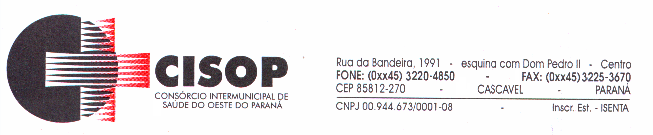            ANULAÇÃO DE PROCESSODispõe sobre a anulação do Processo Pregão Presencial nº 29/2019 dando outras providências.O Presidente do Consórcio Intermunicipal de saúde do Oeste do Paraná, no uso de suas atribuições legais, com fulcro no Artigo 49 da Lei Federal nº 8.666/93, alterada pela Lei nº 8.883/94;Considerando a Inconformidade verificada no Edital, referente ao item 01. RESOLVE Fica anulado o processo acima citado, em virtude de Inconformidade verificada no valor do item 01.A anulação do Processo, desobriga o CISOP a indenização de qualquer espécie. Esta Resolução entrará em vigor na data de sua publicação, revogadas as disposições em contrário.Cascavel - PR, 23 de outubro de 2019.             _________ ______________________Leonir Antunes dos SantosPresidente do CISOP